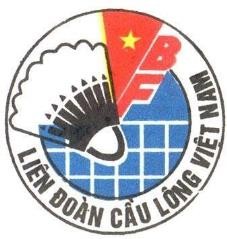 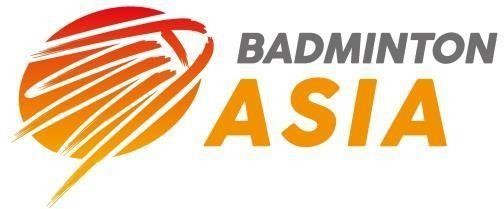 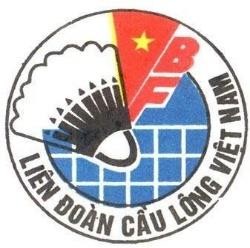 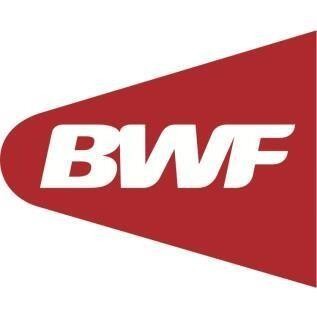 CIPUTRA HANOI - YONEX SUNRISE  VIETNAM INTERNATIONAL CHALLENGE 2023FLIGHT DETAILS FORM Please complete and return this Form to email : hanoiba2019@gmail.com before/by 10th March 2023Please type clearly in CAPITAL LETTERS.Name of Member Association:  Name of Member Association:  Contact Person:  Contact Person:  PHONE NUMBER:  MOBILE NUMBER:         FAX NUMBER:  E-:  Group 1ARRIVALDEPARTUREDay/DateTimeFlight No.Total no. of personName of Group LeaderAirport Noi Bai International Airport Noi Bai International Airport Group 2 (if any)ARRIVALDEPARTUREDay/DateTimeFlight No.Total no. of personName of Group LeaderAirport Noi Bai International Airport Noi Bai International Airport 